ПАЛ ТРАВЫ – ПРИЧИНА ПОЖАРА    СТАТИСТИКА СВИДЕТЕЛЬСТВУЕТ О ТОМ, ЧТО В 90% ПРОИЗОШЕДШИХ ПОЖАРОВ В ВЕСЕННИЙ ПОЖАРООПАСНЫЙ ПЕРИОД ПРИЧИНОЙ ЯВЛЯЕТСЯ НЕКОНТРОЛИРУЕМОЕ СЖИГАНИЕ СУХОЙ ТРАВЫ.    РАННЕЙ ВЕСНОЙ ПРОШЛОГОДНЯЯ ТРАВА БЫСТРО ВЫСЫХАЕТ НА СИЛЬНОМ ВЕСЕННЕМ СОЛНЦЕ И ЛЕГКО ЗАГОРАЕТСЯ ОТ ЛЮБОЙ БРОШЕННОЙ СПИЧКИ ИЛИ СИГАРЕТЫ, ТРАВЯНЫЕ ПАЛЫ БЫСТРО РАСПРОСТРАНЯЮТСЯ, ОСОБЕННО В ВЕТРЕНЫЕ ДНИ; ОСТАНОВИТЬ ХОРОШО РАЗГОРЕВШИЙСЯ ПОЖАР БЫВАЕТ ОЧЕНЬ НЕПРОСТО, ПЛАМЯ НИКЕМ НЕ КОНТРОЛИРУЕМЫХ ПАЛОВ ПОВИНУЕТСЯ ТОЛЬКО ВЕТРУ – И, ЗНАЧИТ, НЕПРЕДСКАЗУЕМО.    КАЖДЫЙ ГОД ОТ ПАЛОВ ТРАВЫ СГОРАЮТ ТЫСЯЧИ ПОСТРОЕК И ЖИЛЫХ ДОМОВ. ПОЛУЧАЮТ ТРАВМЫ И ГИБНУТ ЛЮДИ.УВАЖАЕМЫЕ ГРАЖДАНЕ!   * УБИРАЙТЕ СУХУЮ ТРАВУ ВОКРУГ ДОМА – НО НИ В КОЕМ СЛУЧАЕ НЕ МЕТОДОМ СЖИГАНИЯ.   * СОБЛЮДАЙТЕ ОСОБУЮ ОСТОРОЖНОСТЬ ПРИ ОБРАЩЕНИИ С ОГНЁМ.   * ПОМНИТЕ, ЧТО В СУХУЮ ВЕТРЕНУЮ ПОГОДУ КАЖДАЯ НЕПОТУШЕННАЯ СПИЧКА ИЛИ СИГАРЕТА, БРОШЕННЫЕ В ТРАВУ, МОГУТ ПОСЛУЖИТЬ ПРИЧИНОЙ СЕРЬЁЗНОГО ПОЖАРА.   *ЕСЛИ ВЫ ЗАМЕТИЛИ ОГОНЬ, ПУСТЬ ДАЖЕ В СОТНЯХ МЕТРОВ ОТ ВАШЕГО ДОМА, НЕ ПОЛЕНИТЕСЬ ПОТУШИТЬ ЕГО ИЛИ СООБЩИТЕ В ПРОТИВОПОЖАРНУЮ СЛУЖБУ.   * ПОМНИТЕ: ПО СУХОЙ ТРАВЕ ОГОНЬ СПОСОБЕН ПРОХОДИТЬ ОГРОМНЫЕ РАССТОЯНИЯ, СВОРАЧИВАТЬ ПРИ ПЕРЕМЕНЕ ВЕТРА, СЖИГАТЬ ВСЁ НА СВОЁМ ПУТИ.ПРИ ПОЖАРЕ ЗВОНИ:С ДОМАШНЕГО - 01С МОБИЛЬНОГО – 101 ИЛИ 112Главное управление МЧС РоссииПо Псковской областиОтдел надзорной деятельности по г. Псковуг. Псков, ул. Инженерная, 94т. 79-49-61, 79-49-63, 79-49-64ПАЛ – СПЛОШНОЕ ВЫЖИГАНИЕ РАСТИТЕЛЬНОСТИ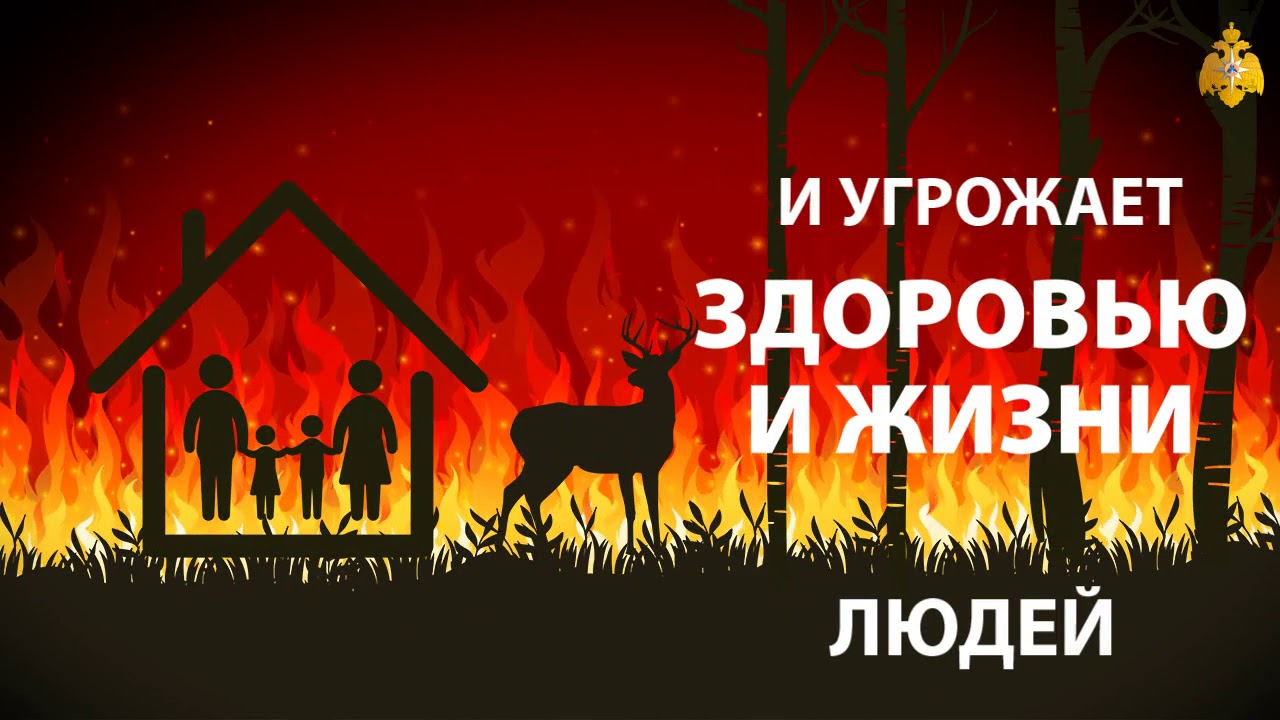 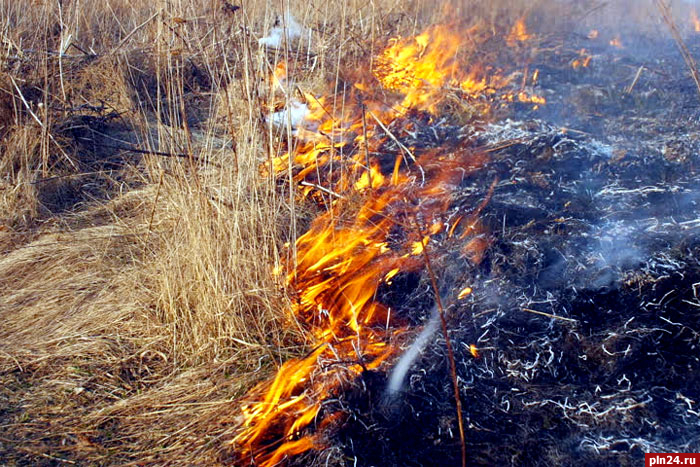 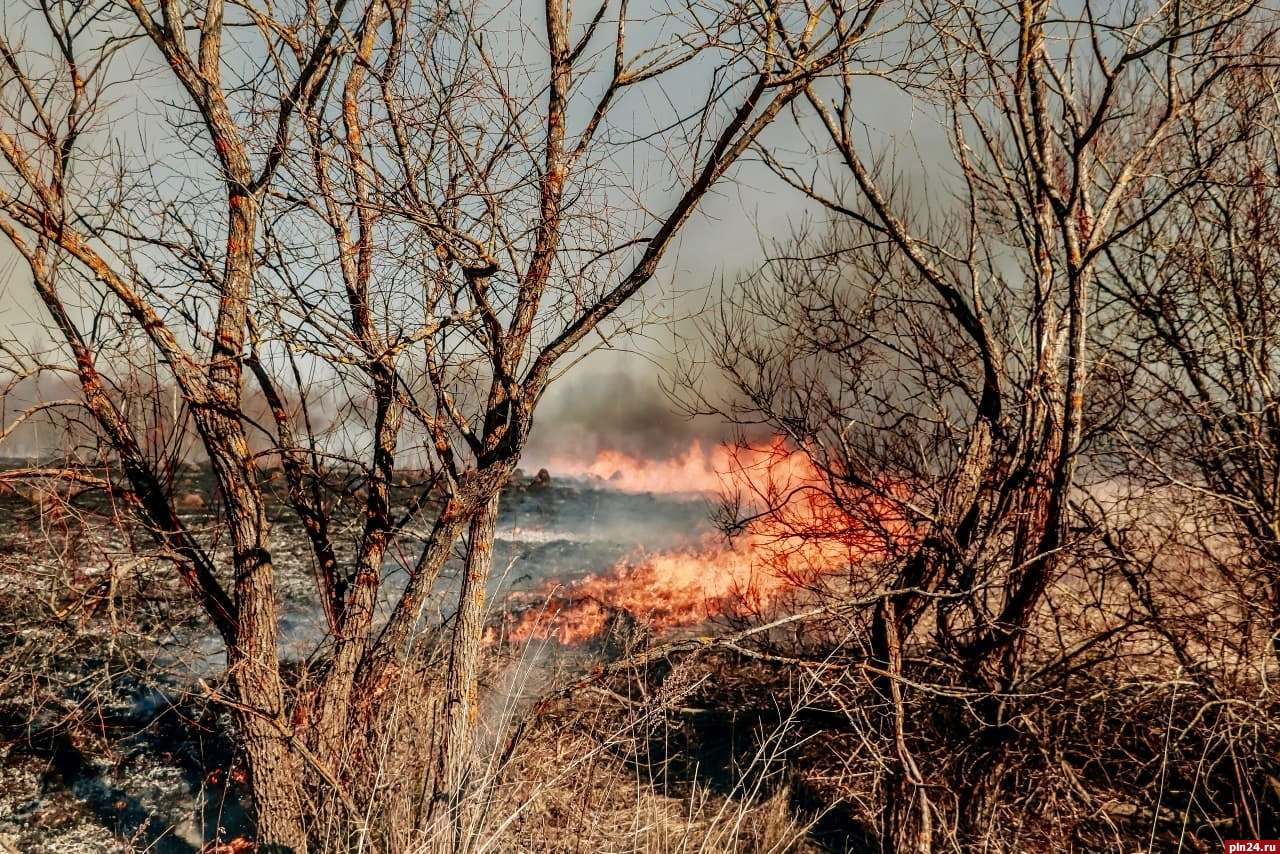 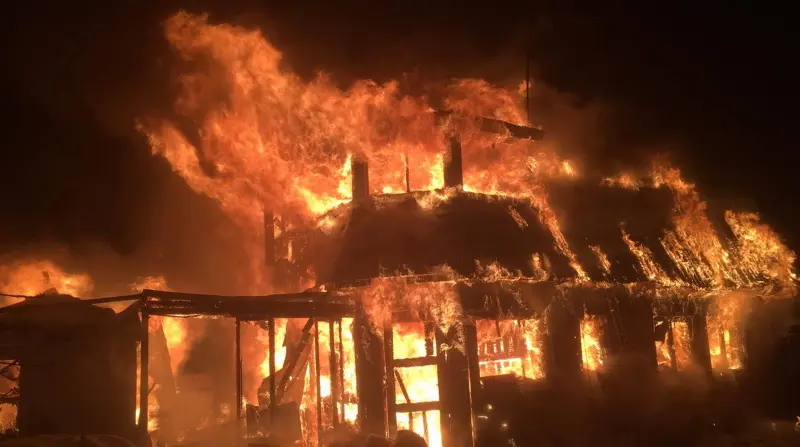 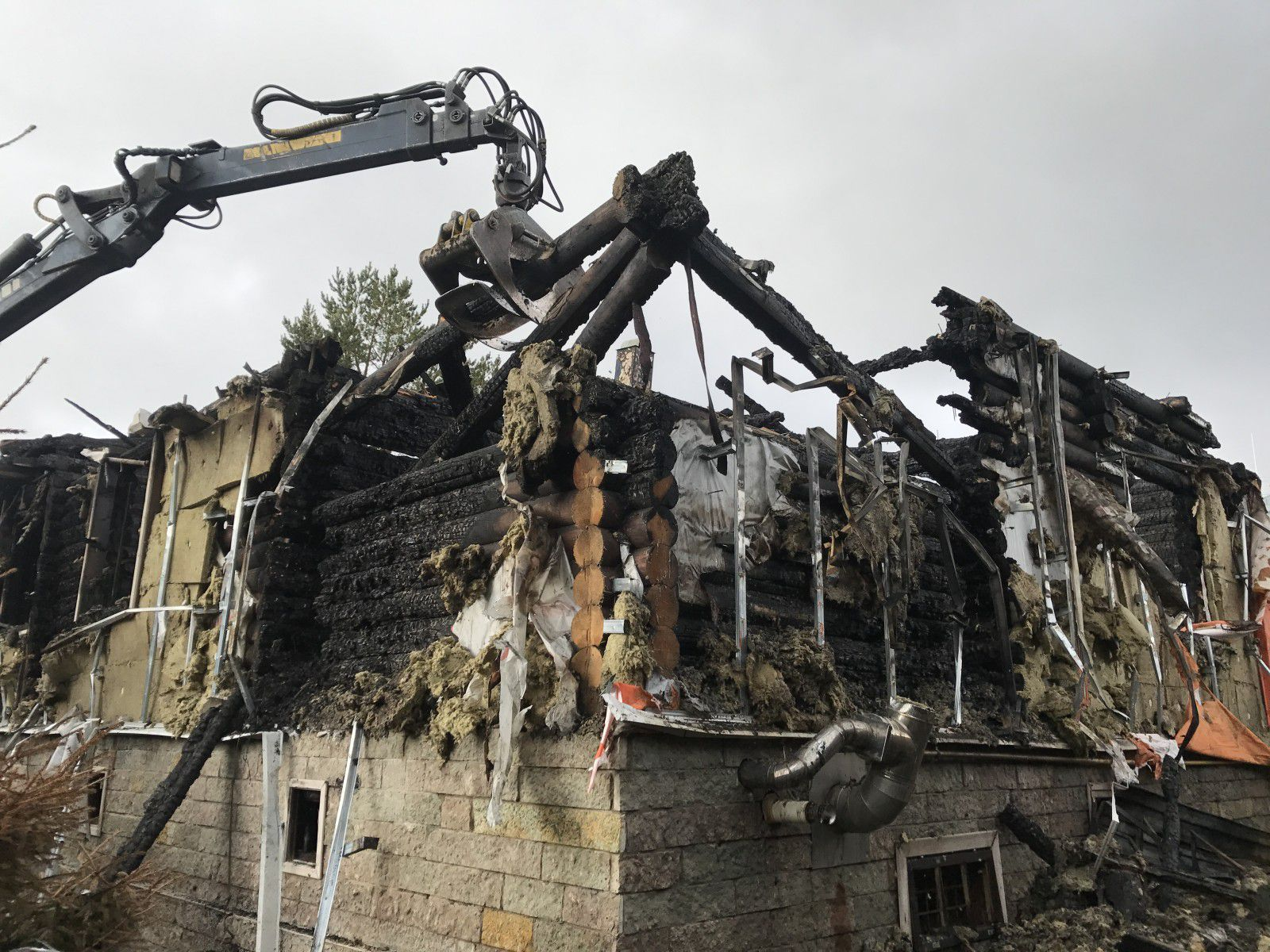 